Počáteční slabika-procvičuj podle uvedeného vzoru.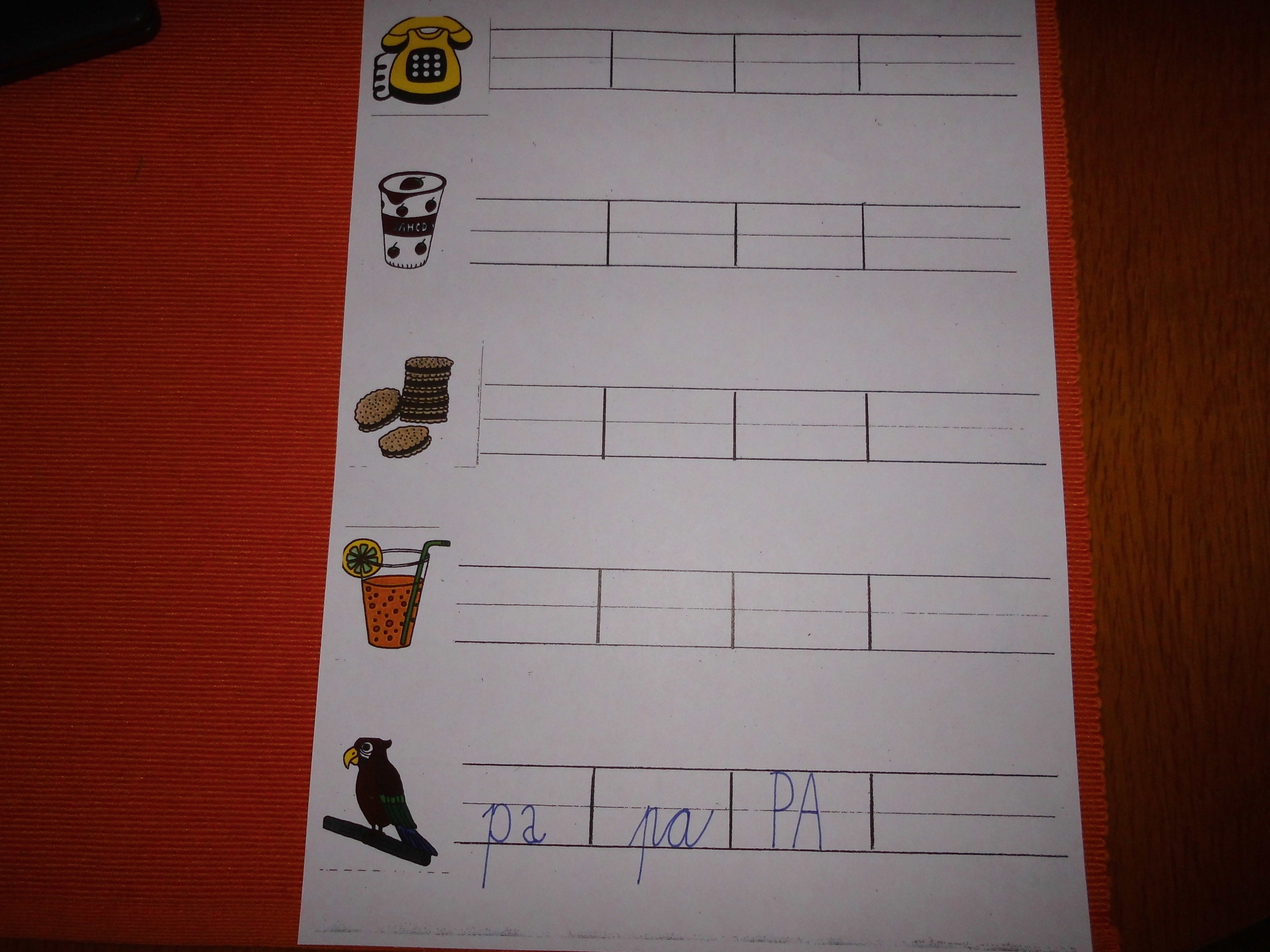 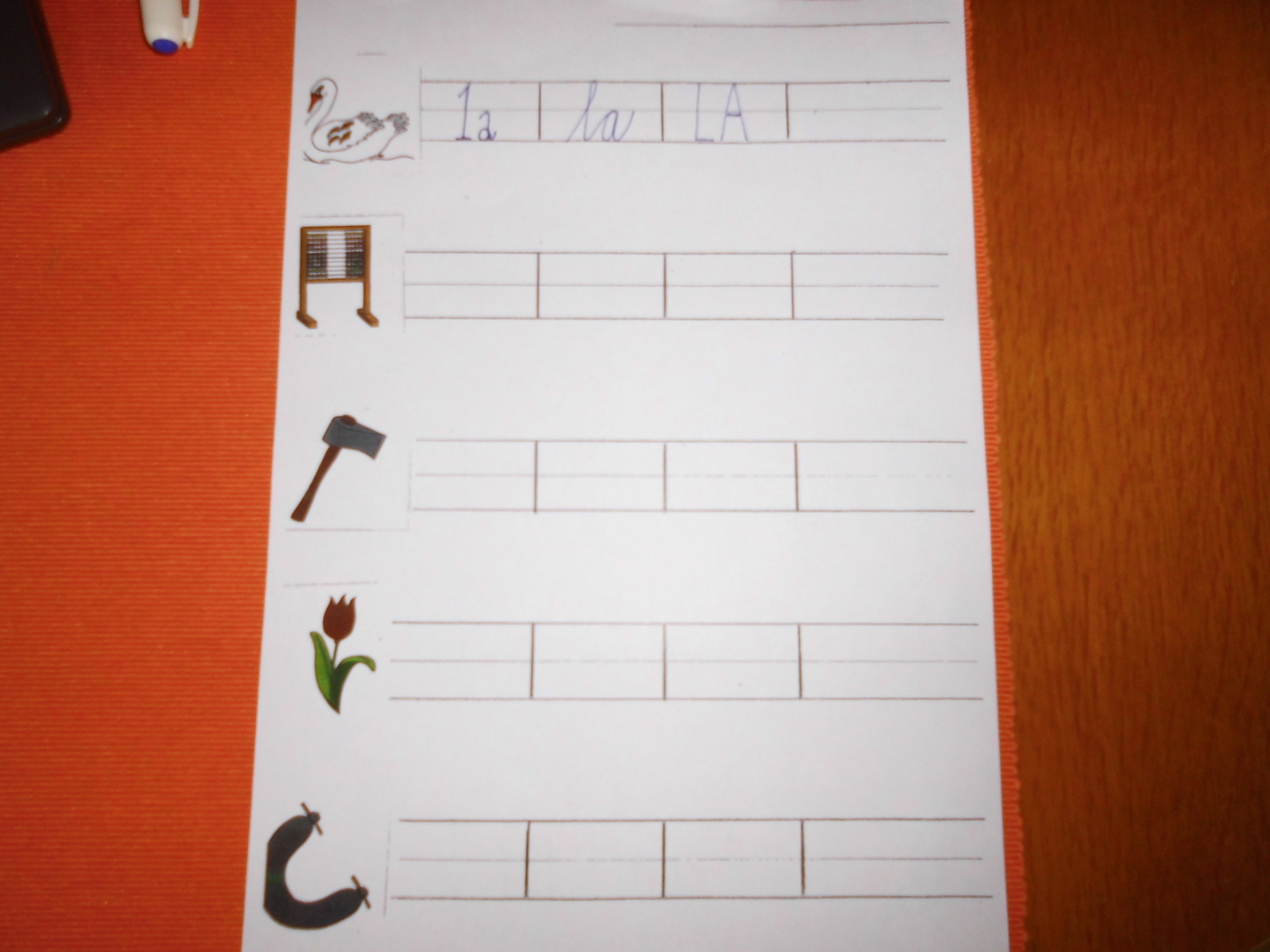 